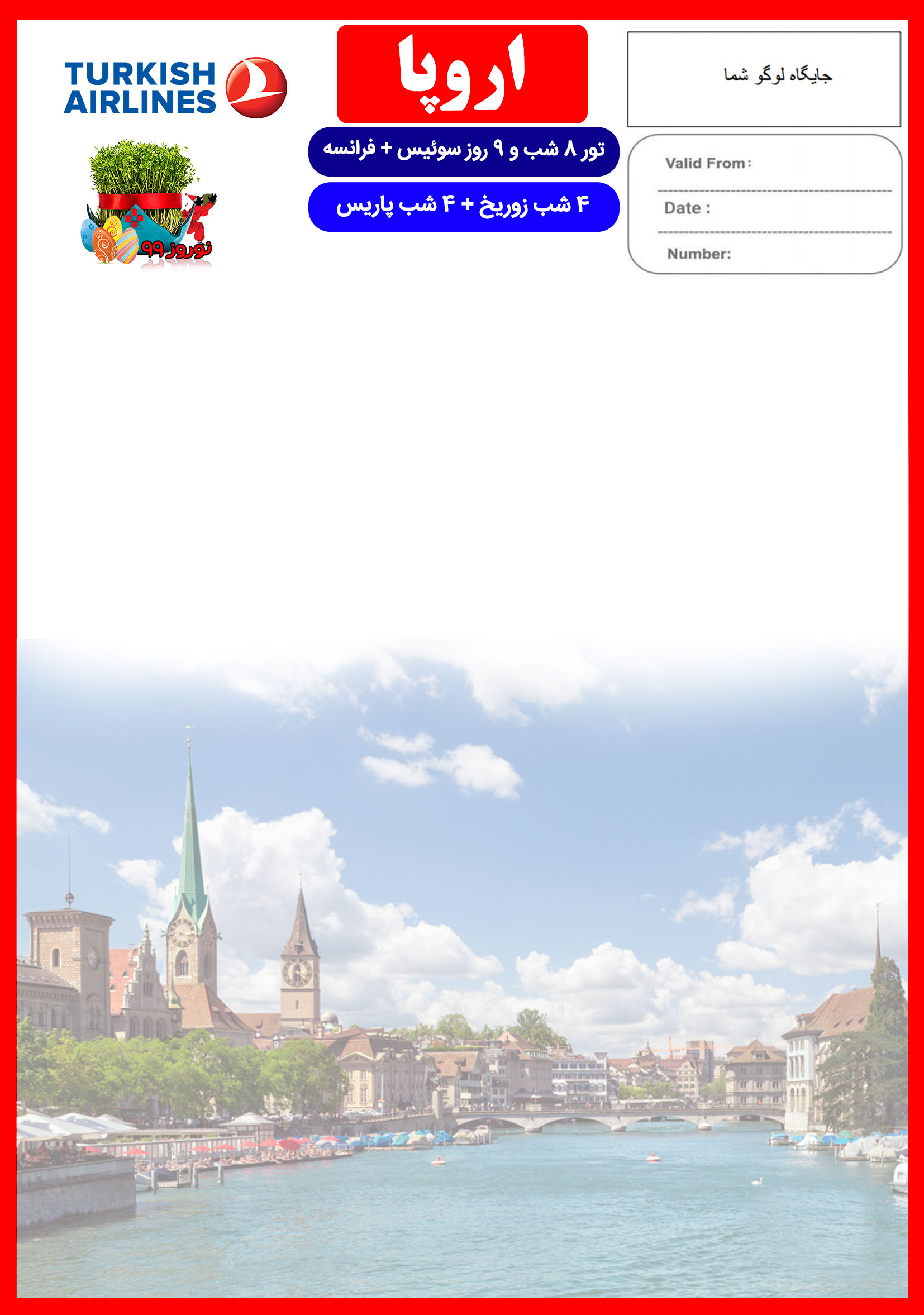 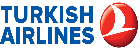 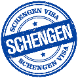 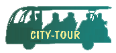 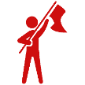 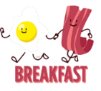 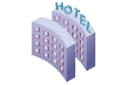 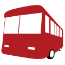 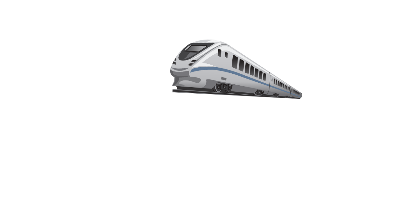 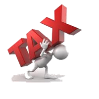 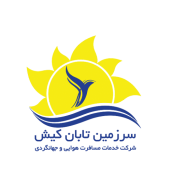 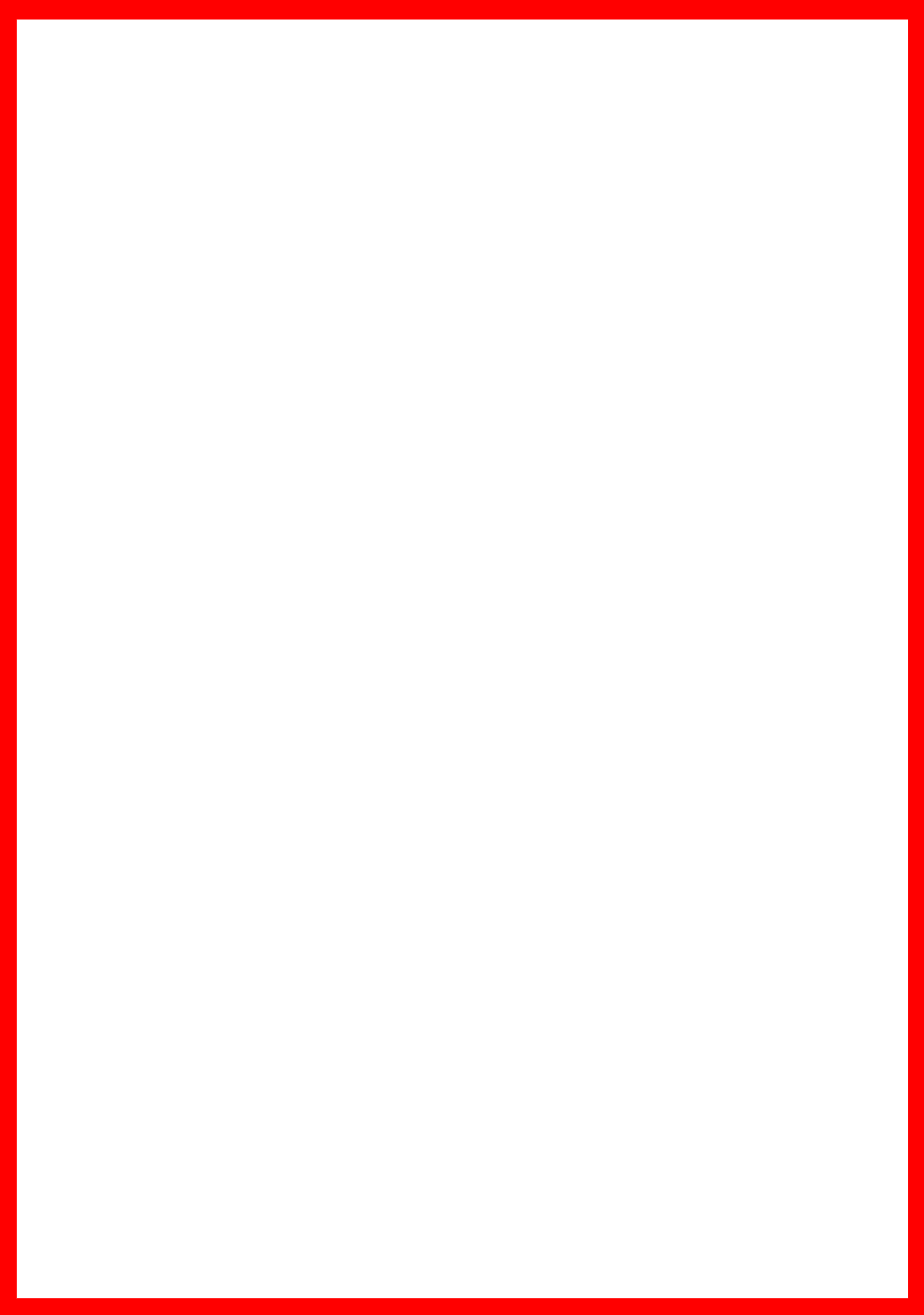 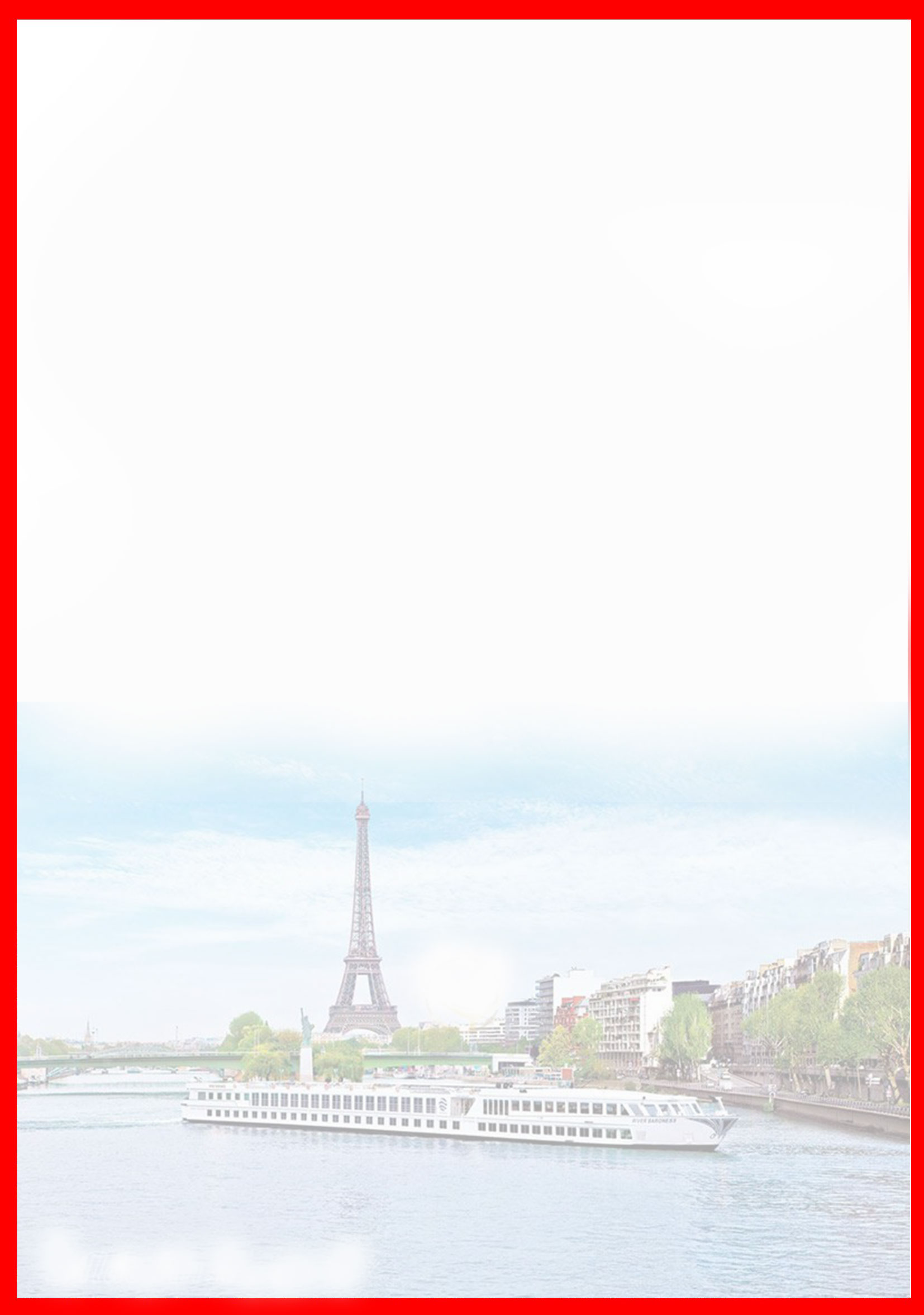 هتلدرجهشهرنفر در اتاق دو تخته(نفر اضافه)نفر در اتاقیک تختهکودک با تخت (12-4 سال)کودک بی تخت (4-2 سال)نوزادSwissotel or similar Crown Plaza or similar4*زوریخپاریس1,990 یورو+9.900.000تومان2.590 یورو+9.900.000 تومان1,590 یورو+6.900.000 تومان1,090 یورو+6.900.000 تومان290 یورو+1.900.000 تومانرفت28 اسفندحرکت از تهرانورود به استانبولشماره پروازحرکت از استانبولورود به زوریخشماره پروازشرکت هواپیماییرفت28 اسفند03:0006:05(TK875)08:5510:05(TK1907)ترکیشبرگشت7 فروردینحرکت از پاریسورود به استانبولشماره پروازحرکت ازاستانبولورود به تهرانشماره پروازشرکت هواپیماییبرگشت7 فروردین16:5522:40(TK1834)1 + 00:0504:40(TK872)ترکیشروز اول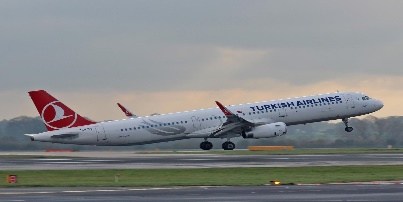 روز دوم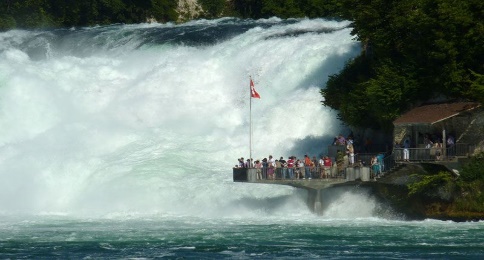 روز سوم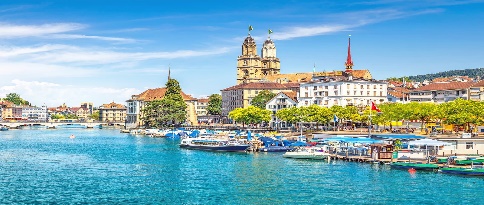 روز چهارم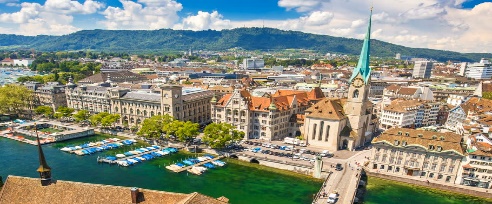 روز پنجم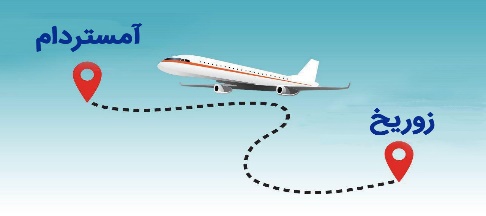 روز ششم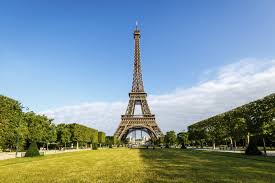 روز هفتم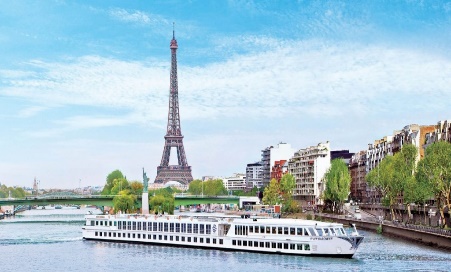 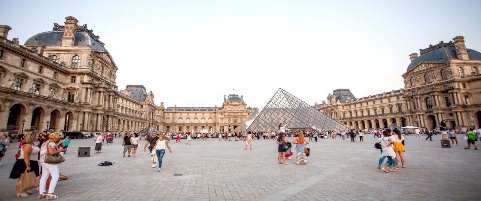 روز هشتمروز نهم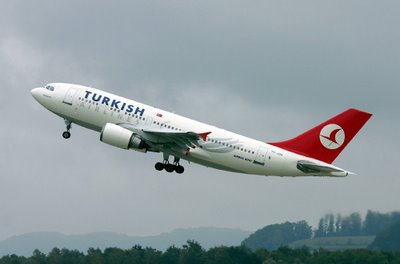 